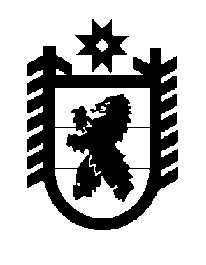 Российская Федерация Республика Карелия    ПРАВИТЕЛЬСТВО РЕСПУБЛИКИ КАРЕЛИЯПОСТАНОВЛЕНИЕот  28 марта 2019 года № 132-Пг. Петрозаводск Об утверждении Порядка предоставления из бюджета 
Республики Карелия субсидий юридическим лицам 
(за исключением субсидий государственным (муниципальным) учреждениям), индивидуальным предпринимателям, физическим 
лицам – производителям товаров, работ, услуг на реализацию мероприятий по организации профессионального 
обучения и дополнительного профессионального 
образования лиц предпенсионного возрастаВ соответствии со статьей 78 Бюджетного кодекса Российской Федерации, постановлением Правительства Российской Федерации 
от 6 сентября 2016 года № 887 «Об общих требованиях к нормативным правовым актам, муниципальным правовым актам, регулирующим предоставление субсидий юридическим лицам (за исключением субсидий государственным (муниципальным) учреждениям), индивидуальным предпринимателям, а также физическим лицам – производителям товаров, работ, услуг» Правительство Республики Карелия п о с т а н о в л я е т:Утвердить прилагаемый Порядок предоставления из бюджета Республики Карелия субсидий юридическим лицам (за исключением субсидий государственным (муниципальным) учреждениям), индивидуальным предпринимателям, физическим лицам – производителям товаров, работ, услуг на реализацию мероприятий по организации профессионального обучения и дополнительного профессионального образования лиц предпенсионного возраста.     Глава Республики Карелия                                                 	            А.О. ПарфенчиковУтвержден постановлением Правительства Республики Карелияот  28 марта 2019 года № 132-ППорядокпредоставления из бюджета Республики Карелия субсидий 
юридическим лицам (за исключением субсидий государственным (муниципальным) учреждениям), индивидуальным предпринимателям, физическим лицам – производителям товаров, работ, услуг 
на реализацию мероприятий по организации  профессионального 
обучения и дополнительного профессионального 
образования лиц предпенсионного возраста 1. Настоящий Порядок устанавливает процедуру и условия предоставления из бюджета Республики Карелия субсидий юридическим лицам 
(за исключением субсидий государственным (муниципальным) учреждениям), индивидуальным предпринимателям, физическим лицам – производителям товаров, работ, услуг на реализацию мероприятий по организации профессионального обучения и дополнительного профессионального образования лиц предпенсионного возраста (далее – субсидия).2. Получателями субсидии являются юридические лица (кроме некоммерческих организаций), индивидуальные предприниматели,  физические лица – производители товаров, работ, услуг, являющиеся работодателями, организовавшие профессиональное обучение или дополнительное профессиональное образование лиц предпенсионного возраста, состоящих с данными работодателями в трудовых отношениях (далее – работодатель, получатель субсидии, работающие лица предпенсионного возраста).3. Субсидия предоставляется в целях возмещения затрат работодателей на оплату образовательных услуг, связанных с организацией профессионального обучения и дополнительного  профессионального образования работающих лиц предпенсионного возраста (далее – профессиональное обучение).4. Субсидия предоставляется по результатам отбора государственным казенным учреждением Республики Карелия «Центр занятости населения Республики Карелия», до которого в соответствии с бюджетным законодательством Российской Федерации как до получателя бюджетных средств доведены в установленном порядке лимиты бюджетных обязательств на предоставление субсидии на соответствующий финансовый год (соответствующий финансовый год и плановый период) (далее – главный распорядитель, отбор). Порядок отбора определяется органом исполнительной власти Республики Карелия, уполномоченным в области содействия занятости населения (далее – уполномоченный орган). 5. Предоставление субсидии осуществляется на основании соглашения о предоставлении субсидии из бюджета Республики Карелия, заключенного между главным распорядителем и получателем субсидии в соответствии с типовой формой, установленной Министерством финансов Республики Карелия (далее – соглашение).6. Получатель субсидии должен соответствовать на первое число месяца, предшествующего месяцу, в котором планируется заключение соглашения, следующим требованиям:а) у получателя субсидии должна отсутствовать неисполненная обязанность по уплате налогов, сборов, страховых взносов, пеней, штрафов, процентов, подлежащих уплате в соответствии с законодательством Российской Федерации о налогах и сборах;б) у получателя субсидии должна отсутствовать просроченная задолженность по возврату в бюджет Республики Карелия субсидий, бюджетных инвестиций, предоставленных в том числе в соответствии с иными правовыми актами, и иная просроченная задолженность перед бюджетом Республики Карелия;в) получатель субсидии – юридическое лицо – не должен находиться в процессе реорганизации, ликвидации, банкротства, а получатель 
субсидии – индивидуальный предприниматель – не должен прекратить деятельность в качестве индивидуального предпринимателя;г) получатель субсидии не должен являться иностранным юридическим лицом, а также российским юридическим лицом, в уставном (складочном) капитале которого доля участия иностранных юридических лиц, местом регистрации которых является государство или территория, включенные в утверждаемый Министерством финансов Российской Федерации перечень государств и территорий, предоставляющих льготный налоговый режим налогообложения и (или) не предусматривающих раскрытия и предоставления информации при проведении финансовых операций (офшорные зоны) в отношении таких юридических лиц, в совокупности превышает 50 процентов;д) получатель субсидии должен выплачивать заработную плату работникам не ниже установленной Правительством Республики Карелия величины прожиточного минимума для трудоспособного населения Республики Карелия за квартал, предшествующий дате обращения за предоставлением субсидии;е) получатель субсидии не должен получать средства из бюджета Республики Карелия на основании иных нормативных правовых актов или муниципальных правовых актов на цели, указанные в пункте 3 настоящего Порядка.7. Субсидия предоставляется при соблюдении следующих условий:а) уплаты получателем субсидии в полном объеме платежей по налогу на доходы физических лиц, срок исполнения по которым наступил в соответствии с законодательством Российской Федерации;б) запрета приобретения получателем субсидии – юридическим лицом за счет средств субсидии иностранной валюты, за исключением операций, осуществляемых в соответствии с валютным законодательством Российской Федерации при закупке (поставке) высокотехнологичного импортного оборудования, сырья и комплектующих изделий, а также связанных с достижением целей предоставления средств субсидии иных операций, определенных нормативными правовыми актами, регулирующими порядок предоставления субсидий указанным юридическим лицам.8. Для получения субсидии работодатель представляет главному распорядителю заявку по форме, установленной уполномоченным органом,  
с приложением справки, подтверждающей соответствие работодателя требованиям и условиям, установленным настоящим Порядком.9. Главный распорядитель рассматривает документы, указанные в пункте 8 настоящего Порядка, в течение 10 рабочих дней со дня их получения и принимает решение о предоставлении субсидии или об отказе в ее предоставлении.10. Соглашение о предоставлении субсидии заключается в течение 
5 рабочих дней со дня принятия главным распорядителем решения о предоставлении субсидии.11. Основаниями для отказа в предоставлении субсидии являются:несоответствие документов, предоставленных работодателем, требованиям, определенным пунктом 8 настоящего Порядка, или непредставление (представление не в полном объеме) указанных документов;недостоверность представленной работодателем информации;несоответствие работодателя требованиям и условиям, установленным настоящим Порядком.12. Субсидия предоставляется в размере фактически понесенных затрат работодателя в связи с организацией им профессионального обучения работающих лиц предпенсионного возраста, исходя из расчета 
не более 3 месяцев профессионального обучения одного работающего лица предпенсионного возраста и не более 22,83 тысячи рублей за один месяц профессионального обучения одного работающего лица предпенсионного возраста.13. Перечисление субсидии на расчетные или корреспондентские счета, открытые получателям субсидии в учреждениях Центрального банка Российской Федерации или кредитных организациях, производится  ежемесячно, в течение 10 рабочих дней после принятия главным распорядителем решения о предоставлении субсидии в пределах доведенных 
до главного распорядителя лимитов бюджетных обязательств. 14. Подтверждением фактически произведенных затрат является отчет работодателя о количестве работающих лиц предпенсионного возраста, прошедших профессиональное обучение по направлению работодателя.15. Субсидия направляется на возмещение затрат получателя субсидии в связи с организацией им профессионального обучения.16. Показатели результативности предоставления субсидии, сроки и форма представления получателем субсидии отчетности о достижении установленных показателей результативности предоставления субсидии устанавливаются главным распорядителем в соглашении.17. Контроль за соблюдением условий, целей и порядка предоставления субсидии осуществляется главным распорядителем, а также органом исполнительной власти Республики Карелия, осуществляющим функции органа внутреннего государственного финансового контроля 
(далее – орган финансового контроля).18. В случае нарушения получателем субсидии условий, установленных при их предоставлении, выявленного по данным проверок, проведенных главным распорядителем, получатель субсидии возвращает полученные средства в бюджет Республики Карелия в течение 10 рабочих дней с момента предъявления главным распорядителем соответствующих требований.В случае, когда факты нарушения условий, целей и порядка предоставления субсидии установлены органом финансового контроля, получатель субсидии возвращает в бюджет Республики Карелия субсидию в сроки и в порядке, установленные органом финансового контроля, или в течение 30 дней со дня получения его представления, если срок не указан. 19. В случае недостижения показателей результативности предоставления субсидии получатель субсидии возвращает средства субсидии в бюджет Республики Карелия в течение 10 рабочих дней со дня получения требования главного распорядителя._________________